Nestlé Business Services Lviv запрошує на практику!Якщо ти прагнеш пройти навчання в динамічній компанії, яка об’єднує різні культури і сфери діяльності, серед цікавих людей та висококваліфікованих фахівців і готовий до змін - нам потрібен саме ти! Кожен учасник матиме можливість отримати постійне місце праці після успішного закінчення програми практики.Поквапся, кількість місць обмежена!Бажаєш взяти участь у програмі практики в NBS Lviv?
Кінцевий термін подачі заявок - 30 травня 2016 р.  Маєш запитання? Звертайтеся за телефоном: +38 050 413 96 13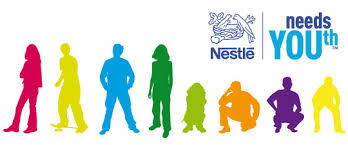 Літня практика в NBS LvivЗапрошуємо:Студенти 3-5 курсівТривалість практики:2 місяці Початок:Червень 2016 рокуНапрямки:Адміністрування даних персоналуНарахування заробітної платиКонтактний центрМоніторинг соціальних мережВзаєморозрахунки з клієнтами Взаєморозрахунки з постачальникамиБухгалтерські операціїПідтримка постачаньПідтримка інформаційних системВимоги до кандидатів:Вища освіта (економіка, фінанси, облік і аудит, міжнародна інформація, прикладна лінгвістика, комп’ютерна інженерія, міжнародні відносини, філологія; 3-5 рік навчання);Знання англійської мови (середній рівень та вище);Знання інших європейських мов буде перевагою;Здатність швидко навчатися;Гнучкість та мобільність.Ви отримаєте:Знайомство з діяльністю найбільшої компанії світу з виробництва продуктів харчування;Практичні навички роботи в бізнес-середовищі;Досвід роботи у динамічній команді професіоналів;Офіційне працевлаштування та оплату праці.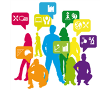    Обери напрямок, в якому бажаєш пройти практику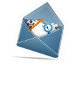    Надішли резюме на адресу nbs.hr@ua.nestle.com, у темі листа зазнач: «Практика – [Напрямок]»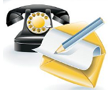    Пройди телефонну співбесіду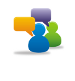     Пройди співбесіду з фахівцем відділу HR та керівником відповідного     напрямку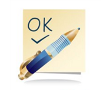     Отримай запрошення на практику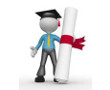     Розпочни свою практику в NBS Lviv